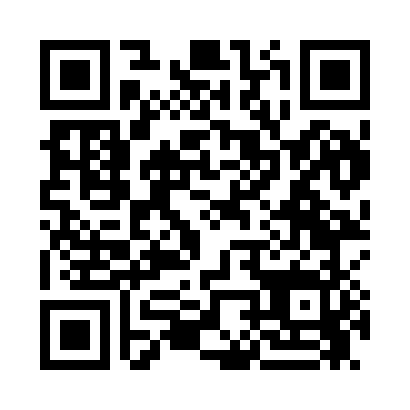 Prayer times for McKey, Oklahoma, USAMon 1 Jul 2024 - Wed 31 Jul 2024High Latitude Method: Angle Based RulePrayer Calculation Method: Islamic Society of North AmericaAsar Calculation Method: ShafiPrayer times provided by https://www.salahtimes.comDateDayFajrSunriseDhuhrAsrMaghribIsha1Mon4:426:081:235:128:3910:052Tue4:426:091:245:128:3910:053Wed4:436:091:245:128:3810:054Thu4:436:101:245:138:3810:045Fri4:446:101:245:138:3810:046Sat4:456:111:245:138:3810:047Sun4:456:111:245:138:3810:038Mon4:466:121:255:138:3710:039Tue4:476:121:255:138:3710:0210Wed4:486:131:255:138:3710:0211Thu4:496:131:255:138:3610:0112Fri4:496:141:255:138:3610:0113Sat4:506:151:255:138:3610:0014Sun4:516:151:255:148:359:5915Mon4:526:161:255:148:359:5916Tue4:536:171:265:148:349:5817Wed4:546:171:265:148:349:5718Thu4:556:181:265:148:339:5619Fri4:566:191:265:148:339:5520Sat4:576:191:265:148:329:5521Sun4:586:201:265:148:319:5422Mon4:596:211:265:138:319:5323Tue4:596:221:265:138:309:5224Wed5:006:221:265:138:299:5125Thu5:016:231:265:138:289:5026Fri5:026:241:265:138:289:4927Sat5:036:251:265:138:279:4828Sun5:056:251:265:138:269:4729Mon5:066:261:265:138:259:4630Tue5:076:271:265:128:249:4431Wed5:086:281:265:128:249:43